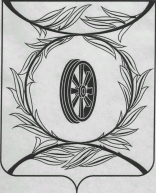 Челябинская областьСОБРАНИЕ ДЕПУТАТОВ КАРТАЛИНСКОГО МУНИЦИПАЛЬНОГО РАЙОНАРЕШЕНИЕот 26 сентября 2019 года № 695-Н                 О заместителе председателя Собрания депутатов Карталинского муниципальногорайонаВ соответствии с Уставом Карталинского муниципального района, регламентом Собрания депутатов Карталинского муниципального района,Собрание депутатов Карталинского муниципального района  РЕШАЕТ:1.Избрать по результатам тайного голосования заместителем председателя Собрания депутатов Карталинского муниципального района  Павлову Лилию Григорьевну.2. Разместить настоящее решение на официальном сайте администрации Карталинского муниципального района в сети Интернет.Председатель Собрания депутатов Карталинского муниципального района                                         В.К. Демедюк